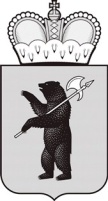 ДЕПАРТАМЕНТ ОБРАЗОВАНИЯЯРОСЛАВСКОЙ ОБЛАСТИПРИКАЗот 26.02.2016 г.  № 135/01-03г. ЯрославльОб итогах регионального этапаВсероссийской программы «Арт-Профи Форум»В соответствии с годовым планом деятельности департамента образования на 2015 год и приказом департамента образования от 23.10.2015   № 726/01-03 проведен региональный этап Всероссийской программы «Арт-Профи Форум» (далее – Программа).  На основании результатов рассмотрения материалов, представленных оргкомитетом конкурсаПРИКАЗЫВАЮ:Признать победителями Программы в номинации «Арт-Профи – плакат», вручить призы и дипломы:Смирнову Роману, студенту ГПОУ  ЯО Рыбинский колледж городской инфраструктуры;Витковой Екатерине, обучающейся МОУ МУК (учебно-производственный комплекс) и МОУ СОШ № 26 городского округа город Рыбинск;Кравцову Тимофею, обучающемуся МОУ МУК (учебно-производственный комплекс) и МОУ СОШ № 44 городского округа город Рыбинск;Судомойкиной Ксении, обучающейся МОУ МУК (учебно-производственный комплекс) и МОУ СОШ № 44 городского округа город Рыбинск;Новикову Александру, обучающемуся МОУ Октябрьской средней общеобразовательной школы Некоузского муниципального района Ярославской  области.Признать победителями Программы в номинации «Арт-Профи – профессия», вручить призы и дипломы:Лебедеву Роману, студенту ГПОУ  ЯО Пошехонский аграрно-политехнический колледж;Манахову Виталию, студенту ГПОУ  ЯО Рыбинский лесотехнический колледж;Куминовой Алёне, студентке ГПОАУ ЯО Рыбинский профессионально-педагогический колледж;Лобову Василию, студенту ГПОУ  ЯО Пошехонский аграрно-политехнический колледж;Майоровой Анне, обучающейся МОУ МУК (учебно-производственный комплекс) и МОУ средней общеобразовательной школы № 29 городского округа город Рыбинск;Пасынкову Егору, обучающемуся МОУ МУК (учебно-производственный комплекс) и МОУ средней общеобразовательной школы № 44 городского округа город Рыбинск.Признать победителями Программы в номинации «Творческий конкурс рекламы-презентации профессий», вручить призы и дипломы:творческому коллективу ГПОАУ  ЯО Ярославский педагогический колледж;творческому коллективу ГПОУ  ЯО Ярославский железнодорожный колледж;творческому коллективу ГПОУ  ЯО Рыбинский профессионально-педагогический колледж.Признать победителями Программы в номинации «Арт-Профи – видео», вручить призы и дипломы:Сахаровой Елене, студентке ГПОУ  ЯО Ярославский колледж управления и профессиональных технологий;Захаровой Ольге, студентке ГПОУ  ЯО Ярославский колледж управления и профессиональных технологий;Андрееву Николаю, студенту ГПОАУ  ЯО Угличский аграрно-политехнический колледж;Юдинцеву Сергею, студенту ГПОУ  ЯО Ярославский градостроительный колледж;Топольницкой Анастасии, студентке ГПОУ  ЯО Ярославский колледж управления и профессиональных технологий;Литову Ивану, обучающемуся МОУ средней общеобразовательной школы № 35 городского округа город Рыбинск;Клименко Максиму, обучающемуся МОУ средней общеобразовательной школы № 35 городского округа город Рыбинск.Признать победителями Программы в номинации «Выставка-ярмарка социальных инициатив», вручить призы и дипломы:Макаровой Олесе, студентке ГПОАУ ЯО Рыбинский промышленно-экономический колледж;Прохорову Алексею, студенту ГПОУ  ЯО Ярославский торгово-экономический колледж;волонтёрскому отряду МОУ средней общеобразовательной школы № 26 городского округа город Рыбинск.Признать победителями Программы в номинации «Конкурс социальных проектов», вручить призы и дипломы:Кокориной Анастасии, студентке ГПОУ ЯО Угличский индустриально-педагогический колледж;творческому коллективу ГПОАУ  ЯО Рыбинский профессионально-педагогический колледж;творческому коллективу МБУ ДО Центр «Молодые таланты» городского округа город Рыбинск.Признать победителями Программы в номинации «Конкурс песен о профессиях», вручить призы и дипломы:Кратнову Александру, студенту ГПОУ ЯО Рыбинский колледж городской инфраструктуры;Зарубину Максиму, студенту ГПОУ ЯО Рыбинский колледж городской инфраструктуры.Признать победителями Программы в номинации «Арт-Профи - мотиватор», вручить призы и дипломы:Смирнову Дмитрию, студенту ГПОАУ ЯО Рыбинский профессионально-педагогический колледж;Смирнову Даниилу, студенту ГПОАУ  ЯО Рыбинский промышленно-экономический колледж;Симоновой Анастасии, студентке ГПОАУ ЯО Заволжский политехнический колледж;Куминовой Арине, студентке ГПОУ  ЯО Ярославский градостроительный колледж;Краснощёковой Юлии, студентке ГПОУ  ЯО Ярославский градостроительный колледж;Мокиной Татьяне, студентке ГПОУ  ЯО Рыбинский лесотехнический колледж.Вручить призы и дипломы за активную гражданскую позицию в номинации «Выставка-ярмарка социальных инициатив»:Морозовой Веронике, студентке  ГПОУ ЯО  Переславский политехнический колледж;творческому коллективу МОУ средней общеобразовательной школы № 28 имени А.А. Суркова городского округа город Рыбинск.Вручить призы и дипломы за социальную значимость работы в номинации «Конкурс социальных проектов»:творческому коллективу ГПОАУ ЯО Рыбинский промышленно-экономический колледж;творческому коллективу ГПОУ  ЯО Ярославский торгово-экономический колледж;творческому коллективу ГПОУ  ЯО Ярославский техникум радиоэлектроники и телекоммуникаций;Филипповой Екатерине, студентке  ГПОУ ЯО  Переславский кинофотохимический колледж;Волковой Анастасии, обучающейся МОУ средней общеобразовательной школы № 20 имени П.И. Батова городского округа город Рыбинск;Суховерхову Никите, обучающемуся МОУ средней общеобразовательной школы № 20 имени П.И. Батова городского округа город Рыбинск.Вручить призы и дипломы за творческий подход к раскрытию темы Программы в номинации «Арт-Профи-плакат»:Смирнову Евгению, студенту ГПОАУ  ЯО Любимский аграрно-политехнический колледж;Шмаринову Евгению, студенту ГПОАУ  ЯО Любимский аграрно-политехнический колледж;Клочкову Егору, студенту ГПОУ  ЯО Угличский механико-технологический колледж;Воробьёву Ивану, студенту ГПОАУ  ЯО Заволжский политехнический колледж;Ежкову Андрею, студенту ГОУ  СПО ЯО Ростов-Ярославский сельскохозяйственный техникум;Дьячковой Марине, студентке  ГПОУ  ЯО  Ярославский градостроительный колледж;Егоровой Елизавете, студентке  ГПОУ    Ярославский градостроительный колледж;Варенкову Андрею, студенту  ГПОУ  ЯО  Переславский политехнический колледж;Колошину Антону, обучающемуся МОУ Коптевской основной общеобразовательной школы Мышкинского муниципального района Ярославской области;Полежаевой Диане, обучающейся МОУ Коптевской основной общеобразовательной школы Мышкинского муниципального района Ярославской области;Поликарпову Дмитрию, обучающемуся МОУ Коптевской основной общеобразовательной школы Мышкинского муниципального района Ярославской области;Сарповой Алене, обучающейся МОУ Мышкинской средней общеобразовательной школы Мышкинского муниципального района Ярославской области;Забелину Даниилу, обучающемуся МОУ Мышкинской средней общеобразовательной школы Мышкинского муниципального района Ярославской области;Суховой Полине, обучающейся МОУ Рождественской средней общеобразовательной школы Мышкинского муниципального района Ярославской области;Соболеву Николаю, обучающемуся МОУ ООШ  № 15 им. Н.И. Дементьева городского округа город Рыбинск;Ворониной Арине, обучающейся МОУ МУК (учебно-производственный комплекс) и МОУ СОШ № 5 городского округа город Рыбинск;Уртяковой Анастасии, обучающейся МОУ МУК (учебно-производственный комплекс) и МОУ СОШ № 5 городского округа город Рыбинск;Онищук Ксении, обучающейся МОУ МУК (учебно-производственный комплекс) и МОУ СОШ № 23 городского округа город Рыбинск;Грошевой Анне, обучающейся МОУ МУК (учебно-производственный комплекс) и МОУ СОШ № 26 городского округа город Рыбинск;Гусевой Екатерине, обучающейся МОУ МУК (учебно-производственный комплекс) и МОУ СОШ № 26 городского округа город Рыбинск;Костровой Анастасии, обучающейся МОУ МУК (учебно-производственный комплекс) и МОУ СОШ № 26 городского округа город Рыбинск;Мазуренко Анастасии, обучающейся МОУ МУК (учебно-производственный комплекс) и МОУ СОШ № 29 городского округа город Рыбинск;Владимирской Татьяне, обучающейся МОУ МУК (учебно-производственный комплекс) и МОУ СОШ № 44 городского округа город Рыбинск;Вишенцеву Андрею, обучающемуся МОУ МУК (учебно-производственный комплекс) и МОУ СОШ № 44 городского округа город Рыбинск;Поткину Илье, обучающемуся МОУ МУК (учебно-производственный комплекс) и МОУ СОШ № 44 городского округа город Рыбинск;Алферову Максиму, обучающемуся МОУ МУК (учебно-производственный комплекс) и МОУ СОШ № 44 городского округа город Рыбинск;Трифановой Виталине, обучающейся МОУ МУК (учебно-производственный комплекс) и МОУ СОШ № 44 городского округа город Рыбинск;Первовой Владиславе, обучающейся МОУ МУК (учебно-производственный комплекс) и МОУ СОШ № 44 городского округа город Рыбинск;Разумовой Кристине, обучающейся МОУ МУК (учебно-производственный комплекс) и МОУ СОШ № 44 городского округа город Рыбинск;Пьянковой Марии, обучающейся МОУ МУК (учебно-производственный комплекс) и МОУ СОШ № 44 городского округа город Рыбинск;Дубыниной Диане, обучающейся МОУ МУК (учебно-производственный комплекс) и МОУ СОШ № 44 городского округа город Рыбинск.Вручить призы и дипломы за творческий подход к раскрытию темы Программы в номинации «Арт-Профи-профессия»:Шашковой Инессе, студентке  ГПОУ  ЯО  Ярославский колледж гостиничного и строительного сервиса;Бибик Элиф, студентке  ГПОУ ЯО Ярославский торгово-экономический колледж;Трифоновой Валерии, студентке  ГПОУ  ЯО  Ярославский торгово-экономический колледж;Седуновой Ксении, студентке  ГПОУ ЯО  Рыбинский лесотехнический колледж;Арефьевой Марии, студентке  ГПОУ ЯО  Рыбинский лесотехнический колледж;Романовой Анастасии, обучающейся МОУ МУК (учебно-производственный комплекс) и МОУ лицей № 2 городского округа город Рыбинск;Сорокину Роману, обучающемуся МОУ МУК (учебно-производственный комплекс) и МОУ СОШ № 5 городского округа город Рыбинск;Садикову Ивану, обучающемуся МОУ МУК (учебно-производственный комплекс) и МОУ СОШ № 32 городского округа город Рыбинск;Корсакову Александру, обучающемуся МОУ МУК (учебно-производственный комплекс) и МОУ СОШ № 44 городского округа город Рыбинск;Козляковой Виктории, обучающейся МОУ МУК (учебно-производственный комплекс) и МОУ СОШ № 23 городского округа город Рыбинск;Гореловой Софье, обучающейся МОУ Октябрьской средней общеобразовательной школы Некоузского муниципального района Ярославской области.Вручить призы и дипломы за творческий подход к раскрытию темы Программы в номинации «Арт-Профи-видео»:Зубковской Татьяне, студентке ГПОУ  ЯО Ярославский торгово-экономический колледж;Черемшановой Алине, студентке ГПОУ  ЯО Ярославский торгово-экономический колледж;творческому коллективу ГПОУ ЯО Ярославский химико-технологический техникум;Туровой Виктории, студентке  ГПОУ  ЯО  Рыбинский полиграфический  колледж;творческому коллективу ГПОАУ ЯО  Заволжский политехнический колледж;творческому коллективу МОУ ДО «МУЦ Кировского и Ленинского районов» г. Ярославля.Вручить приз и диплом за творческий подход к раскрытию темы Программы в номинации «Конкурс песен о профессиях»:Вишняковой Ксении, обучающейся МОУ ДО «МУЦ Кировского и Ленинского районов» г. Ярославля.Вручить приз и диплом за творческий подход к раскрытию темы Программы в номинации «Арт-Профи - мотиватор» Чистову Ивану, обучающемуся МОУ Крюковской основной общеобразовательной школы Мышкинского муниципального района Ярославской области. Вручить приз и диплом за популяризацию рабочих профессий творческому коллективу МОУ Рождественской средней общеобразовательной школы Мышкинского муниципального района Ярославской области.Вручить Гран-При за наибольшее количество побед в номинациях ГПОАУ ЯО Рыбинскому профессионально-педагогическому колледжу.Объявить и вручить благодарность за высокий уровень представленных материалов обучающимися образовательной организации:Антоновой Елене Владимировне, директору МОУ Коптевской основной общеобразовательной школы Мышкинского муниципального района Ярославской области;Артемьеву Олегу Алексеевичу, директору ГПОУ ЯО  Ярославский техникум радиоэлектроники и телекоммуникацийБаканову Александру Михайловичу, директору ГПОУ  ЯО  Рыбинский полиграфический  колледж;Басаловой Ирине Николаевне, директору ГПОУ  ЯО  Ярославский химико-технологический техникум;Васильевой Елене Олеговне, директору  МБУ дополнительного образования «Центр «Молодые таланты» городского округа город Рыбинск;Викторович Ольге Николаевне, директору ГПОУ ЯО  Пошехонский аграрно-политехнический колледж;Демидовой Елене Михайловне, директору МОУ основной общеобразовательной школы № 15 им. Н.И. Дементьева городского округа город Рыбинск;Ерастовой Светлане Германовне, директору ГПОУ  ЯО  Рыбинский колледж городской инфраструктуры;Карасёвой Татьяне Александровне, директору МОУ Рождественской средней общеобразовательной школы Мышкинского муниципального района Ярославской области;Копотюк Ирине Геннадьевне, директору  ГПОУ  ЯО Рыбинский профессионально-педагогический колледж;Костериной Наталье Владимировне, директору ГПОУ  ЯО Ярославский торгово-экономический колледж;Кочегаровой Светлане Валерьевне, директору МОУ средней общеобразовательной школы № 20 имени П.И. Батова городского округа город Рыбинск;Кригер Людмиле Абрамовне,  директору ГПОАУ  ЯО Заволжский политехнический колледж;Куриловой Людмиле Михайловне, директору ГПОУ  ЯО Угличский индустриально-педагогический колледжЛаврову Михаилу Евгеньевичу, директору ГПОАУ ЯО  Ярославский педагогический колледж;Левченко Татьяне Алексеевне, директору МОУ межшкольного учебного комбината (учебно-производственного комплекса) городского округа город Рыбинск;Ледковой Валентине Евгеньевне, директору МОУ Крюковской основной общеобразовательной школы Мышкинского муниципального района Ярославской области;Лисициной Лидии Петровне, директору ГПОУ ЯО  Ярославский градостроительный колледж;Лихачёвой Елене Николаевне, директору МОУ Мышкинской средней общеобразовательной школы Мышкинского муниципального района Ярославской области;Орловой Татьяне Васильевне, директору МОУ Шипиловской основной общеобразовательной школы Мышкинского муниципального района Ярославской области;Павлову Игорю Аркадьевичу, директору  МОУ средней общеобразовательной школы № 26 городского округа город Рыбинск;Парфентьеву Олегу Витальевичу, директору МОУ Октябрьской средней общеобразовательной школы Некоузского муниципального района Ярославской  области;Порошину Андрею Николаевичу, директору ГПОУ ЯО  Рыбинский промышленно-экономический  колледж;Ромащенко Ирине Валерьевне, директору МОУ ДО «МУЦ Кировского и Ленинского районов» г. Ярославля;Стоян Андрею Владимировичу, директору ГПОУ ЯО  Переславский  политехнический колледж;Чидалёвой Ирине Николаевне, директору  ГПОУ ЯО Гаврилов-Ямский политехнический колледж;Чучину Евгению Романовичу, директору ГПОАУ ЯО Угличский аграрно-политехнический колледж;Цветаевой Марине Владимировне, директору ГПОУ ЯО  Ярославский  колледж управления и профессиональных технологий;Шальновой Ольге Николаевне, директору МОУ средней общеобразовательной школы № 28 имени А.А. Суркова городского округа город Рыбинск;Шарову Василию Николаевичу, директору ГПОУ ЯО Рыбинский лесотехнический колледж;Юдину Владимиру Викторовичу, директору ГПОУ  ЯО Ярославский железнодорожный колледж.Объявить и вручить благодарность за сопровождение и поддержку участников Программы:Григорьевой Полине Андреевне,педагогу-психологу МОУ дополнительного образования «Межшкольный учебный центр Кировского и Ленинского районов» г. Ярославля;Беляевой Светлане Александровне, заместителю директора по воспитательной работе МОУ средней общеобразовательной школы № 20 имени П.И. Батова городского округа город Рыбинск;Булыгиной Елене Леонидовне, заместителю директора по учебно - воспитательной работе МОУ средней общеобразовательной школы № 20 имени П.И. Батова городского округа город Рыбинск;Левашовой Светлане Николаевне, учителю физической культуры МОУ средней общеобразовательной школы № 20 имени П.И. Батова городского округа город Рыбинск;Оленевой Людмиле Георгиевне,заместителю директора по воспитательной работе МОУ средней общеобразовательной школы № 26 городского округа город Рыбинск;Бушковой Юлии Александровне, педагогу-психологу МОУ средней общеобразовательной школы № 28 имени А.А.Суркова городского округа город Рыбинск;Гавронской Ольге Вадимовне, педагогу дополнительного образования муниципального бюджетного учреждения дополнительного образования «Центр «Молодые таланты» городского округа город Рыбинск;Дурандиковой Елене Юрьевне, учителю изобразительного искусства МОУ Коптевской основной общеобразовательной школы Мышкинского муниципального района Ярославской области;Поляковой Анжеле Евгеньевне,учителю изобразительного искусства МОУ Коптевской основной общеобразовательной школы Мышкинского муниципального района Ярославской области;Земских Оксане Васильевне, старшей вожатой МОУ Мышкинской средней общеобразовательной школы Мышкинского муниципального района Ярославской области;Опекушиной Ольге Юрьевне, учителю русского языка и литературы МОУ Крюковской ООШ Мышкинского муниципального района Ярославской области;Зледенной Александре Владимировне, учителю изобразительного искусства МОУ Рождественской СОШ Мышкинского муниципального района Ярославской области;Карповой Ирине Николаевне, учителю физики МОУ Рождественской средней общеобразовательной школы Мышкинского муниципального района Ярославской области;Пименовой Ольге Николаевне, учителю математики МОУ Шипиловская основная общеобразовательная школа Мышкинского муниципального района Ярославской области;Парфентьевой Елене Геннадьевне, заместителю директора по воспитательной работе МОУ Октябрьской средней общеобразовательной школы Некоузского муниципального района Ярославской  области;Мордашовой Вере Васильевне,учителю МОУ межшкольный учебный комбинат (учебно-производственный комплекс) городского округа город Рыбинск;Завьяловой Эльвире Вячеславовне, учителю МОУ межшкольный учебный комбинат (учебно-производственный комплекс) городского округа город Рыбинск;Русаковой Полине Викторовне, учителю МОУ межшкольный учебный комбинат (учебно-производственный комплекс) городского округа город Рыбинск;Грибковой Светлане Владимировне, учителю МОУ межшкольный учебный комбинат (учебно-производственный комплекс) городского округа город Рыбинск;Осиповой Наталье Михайловне, заместителю директора по учебно-воспитательной работе МОУ межшкольный учебный комбинат (учебно-производственный комплекс) городского округа город Рыбинск;Бегуновой Анне Юрьевне, учителю МОУ межшкольный учебный комбинат (учебно-производственный комплекс) городского округа город Рыбинск;Чаловой Алимпиаде Валерьевне, учителю МОУ межшкольный учебный комбинат (учебно-производственный комплекс) городского округа город Рыбинск;Рогулиной Елене Викторовне, учителю МОУ средней общеобразовательной школы № 35 городского округа город Рыбинск;Клименко Светлане Сергеевне, заместителю директора по воспитательной работе МОУ средней общеобразовательной школы № 35 городского округа город Рыбинск;Мехедовой Ольге Александровне, учителю физики и технологии МОУ основной общеобразовательной школы № 15 им. Н.И. Дементьева городского округа город Рыбинск;Винокуровой Анне Николаевне, социальному педагогу  ГПОУ  ЯО Ярославский торгово-экономический колледж;Тютяевой Наталье Васильевне, преподавателю ГПОУ  ЯО Ярославский торгово-экономический колледж;Беловой Полине Игоревне, преподавателю ГПОУ  ЯО Ярославский торгово-экономический колледж;Сякиной Руфине Евгеньевне, заместителю директора по ВР ГПОУ  ЯО Ярославский торгово-экономический колледж;Жестоковой Юлии Евгеньевне, преподавателю ГПОУ  ЯО Ярославский торгово-экономический колледж;Романовой Татьяне Алексеевне, преподавателю  ГПОУ  ЯО  Рыбинский полиграфический  колледж;Малышевой Надежде Викторовне, преподавателю  ГПОУ  ЯО  Рыбинский полиграфический  колледж;Окладниковой Марии Николаевне, преподавателю  ГПОУ  ЯО  Рыбинский полиграфический  колледж;Васильевой Юлии Михайловне, преподавателю ГПОАУ  ЯО Заволжский политехнический колледж;Мардашовой Ольге Геннадьевне, мастеру производственного обучения ГПОАУ  ЯО Заволжский политехнический колледж;Антоновой Елене Александровне, преподавателю ГПОУ ЯО Гаврилов-Ямский политехнический колледж;Пустобаевой Анне Сергеевне, преподавателю ГПОАУ  ЯО Заволжский политехнический колледж;Храповой Алле Васильевне, преподавателю ГПОАУ  ЯО Заволжский политехнический колледж;Максимычевой Татьяне Владимировне, преподавателю ГПОАУ  ЯО Заволжский политехнический колледж;Климовой Анастасии Алексеевне, преподавателю  ГПОУ ЯО  Ярославский градостроительный колледж;Кожешкурт Алле Владимировне, преподавателю  ГПОУ ЯО  Ярославский градостроительный колледж;Вепревой Юлии Юрьевне, преподавателю  ГПОУ ЯО  Ярославский градостроительный колледж;Выбловой Талине Владимировне, преподавателю  ГПОУ ЯО  Ярославский градостроительный колледж;Пономаренко Виктории Сергеевне, преподавателю  ГПОУ ЯО  Ярославский градостроительный колледж;Ковансковой Ларисе Степановне, мастеру производственного обучения ГПОУ  ЯО  Ярославский техникум радиоэлектроники и телекоммуникаций;Матвеичевой Ольге Валентиновне, преподавателю ГПОУ ЯО  Ярославский техникум радиоэлектроники и телекоммуникаций;Савельевой Надежде Васильевне, преподавателю ГПОУ ЯО  Ярославский техникум радиоэлектроники и телекоммуникаций;Лебедевой Галине Григорьевне, преподавателю  ГПОУ ЯО  Ярославский  колледж управления и профессиональных технологий;Пудовой Жанне Васильевне, педагогу-психологу  ГПОАУ ЯО  Рыбинский промышленно-экономический  колледж;Кротовой Ольге Евгеньевне, мастеру производственного обучения  ГПОУ  ЯО  Ярославский химико-технологический техникум;Незнаевой Любови Борисовне, преподавателю  ГПОУ  ЯО  Рыбинский колледж городской инфраструктуры;Смирновой Марине Владимировне, преподавателю  ГПОУ  ЯО  Рыбинский колледж городской инфраструктуры;Исаковой Галине Валентиновне, мастеру производственного обучения  ГПОУ  ЯО  Рыбинский колледж городской инфраструктуры;Дадыкиной Нине Андреевне, мастеру производственного обучения  ГПОУ  ЯО  Рыбинский колледж городской инфраструктуры;Френкель Вере Александровне, мастеру производственного обучения ГПОУ  ЯО  Рыбинский колледж городской инфраструктуры;Дмитриевой Татьяне Владимировне, заместителю директора по воспитательной работе ГПОУ  ЯО  Рыбинский колледж городской инфраструктуры;Клевцову Андрею Николаевичу, мастеру производственного обучения ГПОУ ЯО Мышкинский политехнический колледж;Григорьеву Максиму Сергеевичу, преподавателю ГПОАУ  ЯО  Ярославский техникум гостиничного и строительного сервиса;Баркарь Наталье Васильевне, преподавателю ГПОУ ЯО Рыбинский лесотехнический колледж;Валентюк Татьяне Алексеевне, преподавателю ГПОУ ЯО Рыбинский лесотехнический колледж;Сидоренко Юлии Николаевне, заместителю директора по воспитательной работе ГПОУ  ЯО Угличский индустриально-педагогический колледж;Сизовой Ладе Валентиновне, мастеру производственного обучения  ГПОУ  ЯО  Рыбинский колледж городской инфраструктуры;Климовой Светлане Вячеславовне, заместителю директора по воспитательной работе ГПОУ  ЯО Переславский кинофотохимический колледж;Павловой Елене Геннадьевне, преподавателю ГПОУ ЯО  Переславский  политехнический колледж;Стебаковой Ирине Владимировне, секретарю учебной части ГПОУ ЯО  Переславский  политехнический колледж;Тиховой Ольге Владимировне, педагогу-организатору  ГПОАУ ЯО  Ярославский педагогический колледж;Смирновой Татьяне Ивановне, преподавателю  ГПОУ ЯО  Пошехонский аграрно-политехнический колледж;Цветновой Елене Евгеньевне, заместителю директора по воспитательной работе ГПОУ  ЯО Ярославский железнодорожный колледж;Гусевой Елене Анатольевне, заместителю директора по воспитательной работе ГПОАУ  ЯО Рыбинский профессионально-педагогический колледж;Барской Наталии Сергеевне, педагогу-организатору ГПОАУ  ЯО Рыбинский профессионально-педагогический колледж;Царёвой Татьяне Александровне, заведующей филиалом ГПОАУ ЯО Угличский аграрно-политехнический колледж;Левашовой Альбине Вячеславовне, преподавателю ГПОАУ ЯО Любимский аграрно-политехнический колледж;Горбушиной Ольге Юрьевне, заместителю директора по воспитательной работе ГПОАУ ЯО Угличский механико-технологический колледж.Объявить и вручить благодарность за организацию активного участия в Программе образовательных организаций:Сусловой Алле Николаевне, ведущему специалисту управления образования администрации Мышкинского муниципального района Ярославской области;Серебряковой Светлане Владимировне, ведущему специалисту отдела развития общего и дополнительного образования департамента образования Администрации городского округа город Рыбинск.Вручить сертификаты участникам Программы.Контроль исполнения приказа возложить на начальника отдела среднего профессионального образования Абдрашитову Г.В.Директор департамента							И.В. Лобода